Sectie; Ellobium	Fuchsia F. splendens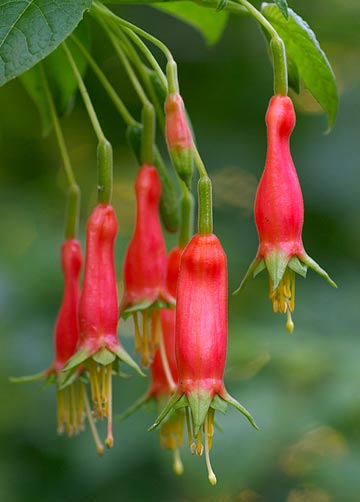 Ontdekker:J.G. Zuccarelli (1832)Vindplaats:Mexicoin Guerrero en Oaxacaenvan Chiapas tot in Costa RicaBloeiseizoen:Hoogte:Op een hoogte van 2000 tot 3400 m.Bloembuis:Helder rood Kelkbladen:Groen aan de basis helder roodKroonbladen:Olijf groen Helmdraad:Geel Helmknop:GeelStuifmeel:Crème Stijl:Wit rozeStempel:Geel knotsvormig Bloei:Normaal Bloeitijd Nederland:In de winter periode.Knop:In bovenste bladoksels.Bes:Langgerekt, 20 tot 50 mm lang, 5 tot8 mm dik, van groen naar donker paarsBlad:Aantal chromosomen22Groeiwijze:Half hanger, sterk vertakkende struik 0,5-2,5 m. In de grond groeien, maar soms epifytisch.Verzorging:Bijzonderheden:Synoniem namen:F cordifolia (Bentham 1841), F intermedia ( Hemsley 1878)